Юный друг! А ты хотел бы стать телерепортером - тележурналистом?! Таким, как Тина Канделаки или Аркадий Мамонтов или Владимир Соловьев!  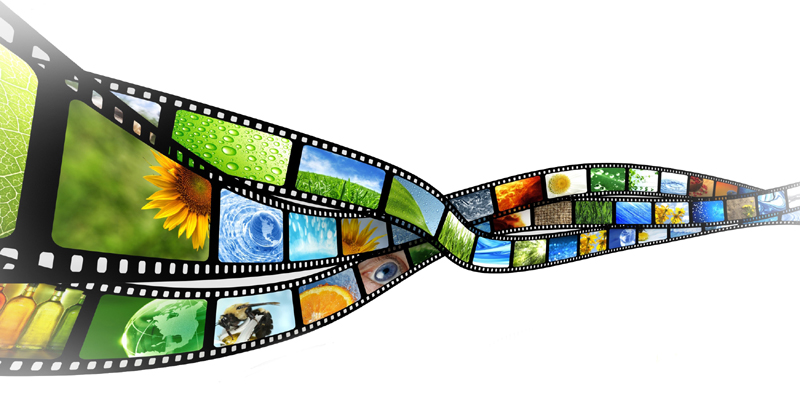 ШКОЛА ЮНОГО ТЕЛЕРЕПОРТЕРА приглашает юношей и девушек!Обращайтесь в МКУ «Центр по работе с молодежью».  Наш адрес:  ул. Жуковского, 22, каб.: №№ 7 и 9. Контактный телефон: 8922 222 4952Ты бы хотел прославить свой родной город и свое имя?!  Да, все это возможно! Все это будет в твоем недалеком уже будущем. А пока ты хотел бы снимать красоты нашего уральского городка, сообщать новости, рассказывать о талантливых людях и акциях доброты? Если ты готов к этому интересному путешествию с объективом видеокамеры, приходи к нам в Центр по работе с молодежью. Набор в ШКОЛУ ЮНОГО ТЕЛЕРЕПОРТЕРА уже начался. Если тебе уже исполнилось 15 лет, поспеши к нам! Ждем тебя до конца марта текущего года. Обучение  в Школе юного репортера — это совсем немного теории (азы журналистики, психологии общения и так далее) и очень много практики – занятия по актерскому мастерству, съемки, монтаж и демонстрация. И все это абсолютно бесплатно. Твоими наставниками будут специалисты Центра по работе с молодежью: Вадим Анатольевич Дьячков, режиссер и актер, шоумен и арт-менеджер, организатор и ведущий массовых мероприятий и Валентина Булатовна Минибаева, журналист с 25 летним стажем, редактор, копирайтер, рекламист, коуч-наставник.  Добро пожаловать в Центр по работе с молодежью!